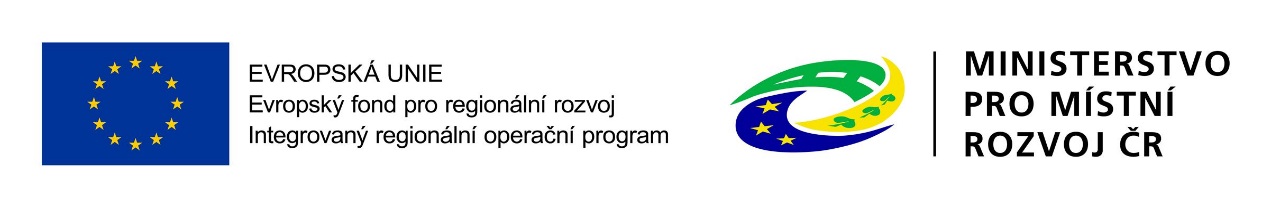 Příloha č. 1 Zadávací dokumentaceKrycí list nabídky1.   Název veřejné zakázky: „Rekonstrukce a modernizace interiéru školních kuchyněk ZŠ Jubilejní 3, Nový Jičín“ Základní identifikační údaje2.1. Zadavatel	Uchazeč Nabídková cena:Měna, ve které bude nabídková cena uvedena: Kč - koruna česká:Cena celkem bez DPH:		…..………….……….KčDPH 21%			………………………………KčCena celkem včetně DPH	………………………………Kč(Pozn.: Zde bude uvedena cena za oba dílčí rozpočty)Osoba oprávněná jednat jménem či za uchazeče:Titul, jméno, příjmení: ………………………………………………………..Funkce: …………………………………………………………………………..Podpis: ……………………………………………………………………………Zadavatelem zakázky je:Základní škola a Mateřská škola Nový Jičín, Jubilejní 3, příspěvková organizacese sídlem:Jubilejní 484/3, 741 01 Nový Jičínzastoupen: Mgr. Ladislav Gróf, ředitel školyIČ: 45214859Telefon:+ 420 555 538 890Email:grof@zsjubilejni.czNázev:				sídlo/místo podnikání:Adresa pro doručování:Tel./fax:E-mail:IČ:DIČ:osoba oprávněná jednat za uchazeče:kontaktní osoba:Tel./fax:E-mail: